Medzinárodná študentská vedecká konferenciaInternational student scientific conferenceMeno Priezvisko – First name surnameAbstract Abstrakt sa uvádza v rozsahu maximálne 150 slov. Musí obsahovať podstatné údaje o metodickom prístupe k riešeniu problému, výstižne popísané dosiahnuté výsledky a ich štatistickú významnosť, stručné a jednoznačné závery, ktoré z nich autori vyvodzujú. V abstrakte sa necitujú žiadne publikácie a neuvádza sa diskusia k výsledkom. Abstrakt sa uvádza v angličtine. Abstract is a short summary of the whole paper. It should describe all essential facts of paper. Keywords must be included. The abstract should not go more than 150 words. Authors have to submit an English abstract.Key words: uvádzajú sa v angličtine (english)Úvod	Úvod by mal informovať o aktuálnom stave výskumu v danom obore a o cieli práce. Citovanými publikáciami sa dokladuje stav súčasných poznatkov, z  ktorých autori vychádzajú, nie všetko, čo už bolo uverejnené. Citácie uvedené v texte musia súhlasiť s údajmi v zozname literatúry. Odporúča sa uvádzať iba citácie z lektorovaných periodík.	Introduction should outline the main reasons why the research was conducted; describe a brief review of literature consisting of refereed periodicals, journals and books, and goal of the authors.  Materiál a metódyTáto kapitola musí poskytovať jasný popis použitých: strojov, prístrojov a zariadení, chemikálií, diagnostických súprav a pod. (typ, zdroj alebo výrobcu, krajina pôvodu) a spôsob ich použitia, rastlín, zvierat (presné definície druhu, počtu a zdrojov rastlín, zvierat, ich rozdelenie do pokusných a kontrolných skupín, spôsob pestovania, ustajnenia, kŕmenie a ošetrovanie, hodnotenie stavu, odber, uchovanie a spracovanie  vzoriek,metód (podrobný popis alebo citácie dostupnej práce, v ktorej je popis metódy), spôsob vyhodnotenia výsledkov, štatistických metód a  použitých programov.All preliminary material, experiments conducted, their extent, conditions and course should be described in detail in this section. All procedures that were used for the processing of experimental material and all analytical methods used for evaluation should also be detailed. The whole methodology is only to be described if it is an original one; in other cases it is sufficient to cite the author of the method. Methods of statistical processing including the software used should also be listed in this section.  Tepelná vodivosť stavebných materiálov Heat-Carrying Capacity of Construction MaterialsKde: 	 ρ – hustota materiálu, kg . m-3 t –  čas, sWhere:	ρ – material density, kg . m-3t –  time, sVýsledky a diskusiaMusia byť spracované prehľadne a pokiaľ možno vyjadrené graficky alebo v tabuľkách.  Nie je prípustná dokumentácia rovnakých výsledkov ako v tabuľkách tak aj prostredníctvom grafov. Štatistické vyhodnotenie musí byť logicky zdôvodnené a dokonale spracované. Výsledky by mali obsahovať údaje, ktoré umožnia ich overenie (napr. pri hodnotení významnosti rozdielov dvoch priemerov, je potrebné uviesť priemer, počet opakovaní a smerodajnú odchýlku). Štatisticky významné rozdiely musia byť v tabuľkách alebo v grafoch vyjadrené jednoznačne a prehľadne. V práci nie je možné uviesť výsledky získané postupom, ktorý nie je popísaný alebo citovaný v metodike. Pri použití obrázka je potrebné sa na neho odkázať v texte a naformátovať ho podľa štýlu Obrázok. The results obtained from the experiments including their statistical evaluation and any commentary should be in this section presented graphically or in tables. When using figures it is necessary to refer on them in text and to format them in Figure style.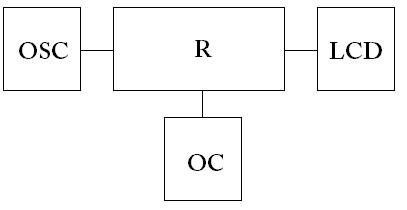 Bloková schéma záznamníka časuBlock Diagram of the Time RecorderZáverZáver má jednoznačne vyjadriť porovnanie dosiahnutých výsledkov s dosiaľ zistenými poznatkami, aby bolo zrejmé, čo je vo výsledkoch novým poznatkom a v čom sa dosiahnuté výsledky  líšia alebo zhodujú s poznatkami zistenými inými autormi. Diskusia má zdôrazniť význam výsledkov a upozorniť na nové otvorené otázky a na potrebu ich riešenia. V poslednom odseku by malo byť uvedené, či bol dosiahnutý stanovený cieľ uvedený v úvode práce.The conclusion has to express and describe the results of the work and to compare them with the findings of other authors´ work. It is also necessary to emphasize the importance of the new results and to point out new questions and their need to be solved. At the end of the conclusion there has to described if the goals of the work were met.Literatúra Zoznam použitej literatúry je potrebné napísať podľa ISO 690. Návod na citovanie a odkazovanie nájdete na: http://www.slpk.uniag.sk/tl_files/slpk/documents/ako-citovat-zp2016.pdf . References should be written in ISO 690 style. For more information visit https://is.uniag.sk/dok_server/slozka.pl?id=1821;download=6330;quick=1BALÁTOVÁ, Zuzana. 2016. Systém stimulácie repky ozimnej. In Naše pole, roč. 20, č. 3, s. 60-62. ISSN 1335-2466. CANDRÁKOVÁ, Eva et al. 2015.Pestovanie poľných plodín vo vyváženom osevnom postupe.  Nitra : Slovenská poľnohospodárska univerzita.145 s. ISBN 978-80-552-1352-1.GÁLOVÁ, Jana. 2014. Selected business aspects of the emerging market of Ukraine. In Journal of Central European Green Innovation[online], vol 2, no. 1, pp. 51-59 [cit. 2016-03-25]. ISSN 2064-3004. Dostupné na: <http://ageconsearch.umn.edu/bitstream/171033/2/GALOVA.pdf>.KAČÁNIOVÁ, Miroslava – JUHANIAKOVÁ, Ľubomíra – PETROVÁ, Jana. 2015. Mikrobiologická kvalita cukrárenských výrobkov počas technologického procesu výroby. Nitra : Slovenská poľnohospodárska univerzita. 173 s. ISBN 978-80-552-1300-2.KAŽIMÍROVÁ, Viera – ČEREŠŇA, Vladimír. 2015. Verification of conditions for use of combustion products ́heat. In Acta technologica agriculturae, vol. 18, no. 2, pp. 49-53. ISSN 1335-2555.STN 01 3150 (STN EN ISO 5845-1). 2001. Technické výkresy. Zjednodušené zobrazovanie zostáv so spojovacími súčiastkami : všeobecné pravidlá.SúhrnSúhrn je slovenskou verziou Abstraktu napísaného v anglickom jazyku.Slovak authors should submit the abstract with key words in English and Slovak, too. Foreign authors can submit an English abstract only.	Kľúčové slová: Poďakovanie (Acknowledgement) vyjadruje uznanie autorov za akúkoľvek pomoc (materiálnu, finančnú...) ktorá im bola poskytnutá v priebehu výskumu. Grant (Grant), z ktorého bola práca financovaná, okrem čísla grantu sa uvádza i názov grantovej agentúry alebo inštitúcie.  Tepelná izoláciaSúčiniteľ tepelnej vodivosti λ, W . m-1 . K-1Tepelná izoláciaSúčiniteľ tepelnej vodivosti λ, W . m-1 . K-1Minerálna vlna0,035 - 0,042EPS0,036 - 0,041KKOL0,039 - 0,043HydroTex0,039 - 0,044(1)